Charla virtualGestión de archivos y derechos humanos: inscribite a la charla virtualEn el marco de uno de los compromisos asumidos por la Unidad en el Plan de Educación y Derechos Humanos, y el Plan de Gobierno Abierto, el miércoles 19 de agosto se realizará la charla virtual “Gestión digital de archivos sobre violaciones a los derechos humanos en el Uruguay”.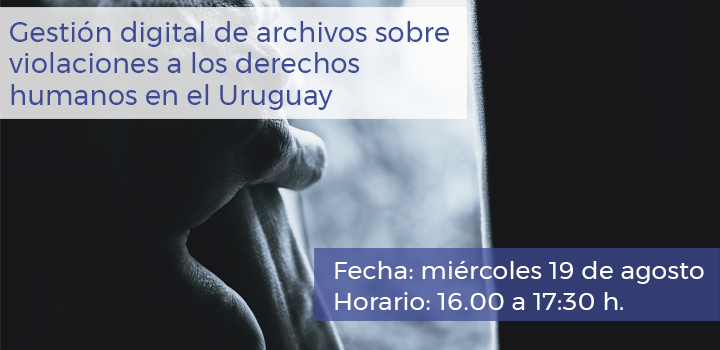 En el marco de uno de los compromisos asumidos por la Unidad en el Plan de Educación y Derechos Humanos, y el Plan de Gobierno Abierto, el miércoles 19 de agosto se realizará la charla virtual “Gestión digital de archivos sobre violaciones a los derechos humanos en el Uruguay”.La actividad está dirigida a estudiantes y egresados del profesorado de historia del Instituto de Profesores Artigas (IPA) u otros institutos de formación de profesores de enseñanza media, así como a cualquier persona interesada en la historia reciente de nuestro país.
Durante la charla, se pretende intercambiar sobre el derecho a la memoria histórica a través del derecho a la información pública. Planteándose los siguientes objetivos:Reflexionar sobre la vinculación de archivos y los derechos humanos.Repasar el contexto normativo sobre acceso a la información y el marco de los derechos humanos en el Uruguay.Difundir la normativa nacional archivística e internalización del modelo de gestión de documentos y archivos.Examinar propuestas de procesamiento de imágenes digitales para las investigaciones sobre violaciones a los derechos humanos acaecidas en el período de actuación ilegítima y terrorismo de Estado.Participarán de la charla la Mag. Alejandra Villar, en representación del Consejo Ejecutivo de la UAIP; el Mag. Fabián Hernández Muñiz, responsable de la administración de archivos de la INDDHH y la Dra. Graciela Romero, asesora jurídica de la UAIP.Datos de la actividad:Fecha: miércoles 19 de agosto
Horario: 16.00 a 17:30 h.
Lugar: Plataforma Zoom (el enlace de acceso se enviará a los inscriptos).